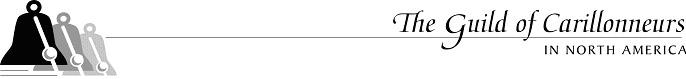 GCNA NOMINATION FORMFor the Nominator  - Please fill in your information below:Nominator’s Name	Email			Who are you nominating to stand for election to the GCNA Board?Are you nominating yourself			Yes						No(if yes, please re-enter your contact information below)Name of the Nominee:Nominee’s EmailIs the nominee a current member of GCNA?		Yes							No							UnsureIs the nominee aware of your nomination?		Yes							No				Please describe any previous GCNA activities, committee involvement, etc. of the nominee (or you, if you are nominating yourself).  If unsure, please indicate “I Don’t Know”.Please share why your nominee (or you, if you are nominating yourself) is interested in serving on the GCNA board, and/or how your/your nominee’s knowledge/skills/experience would contribute to the board.Contact us:Nominate@GCNA.orgMargaret Angelini, Chair508-380-1660